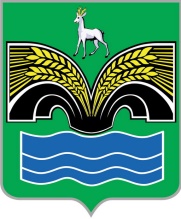 АДМИНИСТРАЦИЯСЕЛЬСКОГО ПОСЕЛЕНИЯ КРАСНЫЙ ЯРМУНИЦИПАЛЬНОГО РАЙОНА КРАСНОЯРСКИЙСАМАРСКОЙ ОБЛАСТИПОСТАНОВЛЕНИЕот « 28 » октября 2022 года № 252О проведении общественных обсуждений программы профилактики рисков причинения вреда (ущерба) охраняемым законом ценностям в сфере муниципального земельного контроля в границах сельского поселения Красный Яр муниципального района Красноярский Самарской областиВ соответствии со статьей 44 Федерального закона от 31.07.2020 № 248-ФЗ «О государственном контроле (надзоре) и муниципальном контроле в Российской Федерации», постановлением Правительства Российской Федерации от 25.06.2021 № 990 «Об утверждении Правил разработки и утверждения контрольными (надзорными) органами программы профилактики рисков причинения вреда (ущерба) охраняемым законом ценностям» администрация сельского поселения Красный Яр муниципального района Красноярский Самарской области, ПОСТАНОВЛЯЕТ:Вынести на общественные обсуждения  программу профилактики рисков причинения вреда (ущерба) охраняемым законом ценностям в сфере муниципального земельного контроля в границах сельского   поселения Красный Яр муниципального района Красноярский Самарской области (Приложение № 1).Обсуждение  программы профилактики рисков причинения вреда (ущерба) охраняемым законом ценностям в сфере муниципального земельного контроля в границах сельского поселения  Красный Яр муниципального района Красноярский Самарской области провести на территории сельского поселения Красный Яр муниципального района Красноярский Самарской области.Срок проведения общественных обсуждений  – с 01.11.2022 года по 20.11.2022 года.Информационные материалы по вопросу, вынесенному на общественные обсуждения включают в себя  постановление «Об утверждении Программы профилактики рисков причинения вреда (ущерба) охраняемым законом ценностям в сфере муниципального земельного контроля в границах сельского поселения  Красный Яр муниципального района Красноярский Самарской области.Органом, уполномоченным на организацию и проведение общественных обсуждений в соответствии с настоящим постановлением, является Администрация сельского поселения Красный Яр муниципального района Красноярский Самарской области.Осуществить информирование населения об общественных обсуждениях на официальном сайте сельского поселения Красный Яр муниципального района Красноярский Самарской области – http.kryarposelenie.ru, а также в Администрации сельского поселения Красный Яр муниципального района Красноярский Самарской области.Местом проведения общественных обсуждений (место ведения протокола публичных обсуждений) определить администрацию сельского поселения Красный Яр муниципального района Красноярский Самарской области: 446370, Самарская область, Красноярский район, село Красный Яр, ул. Комсомольская, 90.Провести собрание участников общественных обсуждений 11 ноября 2022 года в 18:00, по адресу: Самарская область, Красноярский район, с. Красный Яр, ул. Комсомольская, 90.Прием замечаний и предложений от участников общественных обсуждений и иных заинтересованных лиц осуществляется по адресу, указанному в пункте 7 настоящего постановления в рабочие дни с 8 часов до 16 часов.Замечания и предложения могут быть внесены: 1) в письменной или устной форме в ходе проведения собраний участников общественных обсуждений; 2) в письменной форме в адрес организатора общественных обсуждений;3) по адресу электронной почты – adm-krasn-yar@yandex.ru.       10. При подаче замечаний и предложений участники общественных обсуждений и иные заинтересованные лица в целях идентификации представляют сведения о себе (фамилию, имя, отчество (при наличии), дату рождения, адрес места жительства (регистрации) - для физических лиц; наименование, основной государственный регистрационный номер, место нахождения и адрес - для юридических лиц) с приложением документов, подтверждающих такие сведения.   11. Прием замечаний и предложений участников общественных обсуждений и иных заинтересованных лиц  постановления «Об утверждении Программы профилактики рисков причинения вреда (ущерба) охраняемым законом ценностям в сфере муниципального земельного контроля в границах сельского   поселения  Красный Яр муниципального района Красноярский Самарской области».12. Назначить:            лицом, ответственным за ведение протокола общественных обсуждений, протокола собрания участников общественных обсуждений – ведущего специалиста Администрации сельского поселения Красный Яр Сенюкову С.Ч. лицом, председательствующим на собрании участников общественных обсуждений – заместителя Главы сельского поселения Красный Яр Демченкова М.В.13. Опубликовать настоящее постановление в газете «Планета Красный Яр» и разместить в сети Интернет на официальном сайте: http://kryarposelenie.ru.14. В случае, если настоящее постановление будет опубликовано позднее календарной даты начала общественных обсуждений, указанной в пункте 3 настоящего постановления, то дата начала общественных обсуждений исчисляется со дня официального опубликования настоящего постановления. При этом установленные в настоящем постановлении календарная дата, до которой осуществляется прием замечаний и предложений от жителей поселения и иных заинтересованных лиц, а также дата окончания публичных обсуждений переносятся на соответствующее количество дней.Исполняющий обязанности Главысельского поселения Красный Яр муниципального района КрасноярскийСамарской области							                   В.В. СеребряковАДМИНИСТРАЦИЯСЕЛЬСКОГО ПОСЕЛЕНИЯ КРАСНЫЙ ЯРМУНИЦИПАЛЬНОГО РАЙОНА КРАСНОЯРСКИЙСАМАРСКОЙ ОБЛАСТИ                                                                                                        ПроектПОСТАНОВЛЕНИЕот «____»   ___________ 2022 года   № _____Об утверждении Программы профилактики рисков причинения вреда (ущерба) охраняемым законом ценностям в сфере муниципального земельного контроля в границах сельского   поселения  Красный Яр муниципального района Красноярский Самарской областиВ соответствии со статьей 44 Федерального закона от 31.07.2020 № 248-ФЗ «О государственном контроле (надзоре) и муниципальном контроле в Российской Федерации», постановлением Правительства Российской Федерации от 25.06.2021 № 990 «Об утверждении Правил разработки и утверждения контрольными (надзорными) органами программы профилактики рисков причинения вреда (ущерба) охраняемым законом ценностям» администрация сельского поселения Красный Яр муниципального района Красноярский Самарской области, ПОСТАНОВЛЯЕТ:1. Утвердить Программу профилактики рисков причинения вреда (ущерба) охраняемым законом ценностям в сфере муниципального земельного контроля в границах сельского поселения Красный Яр муниципального района самарской области на 2023 год согласно приложению.2. Опубликовать настоящее постановление в газете «Планета  Красный Яр» и разместить на официальном сайте администрации сельского поселения Красный Яр муниципального района Красноярский Самарской области сети «Интернет» http://www.kryarposelenie.ru.3. Настоящее Постановление вступает в силу со дня его официального опубликования. 4. Назначить ответственным лицом за исполнением данного постановления заместителя Главы сельского поселения Красный Яр Демченкова М.В.Глава сельского поселенияКрасный Яр муниципальногорайона КрасноярскийСамарской области                                                                          А.Г. Бушов                                                                                                                                                        Приложение № 1к постановлению администрации сельского поселения Красный Яр муниципального района Красноярский Самарской областиот_________ 2022 № ___Программа профилактики рисков причинения вреда (ущерба) охраняемым законом ценностям в сфере муниципального земельного контроля в границах сельского поселения Красный Яр муниципального района Красноярский Самарской области на 2023 год (далее также – программа профилактики)1. Анализ текущего состояния осуществления вида контроля, описание текущего развития профилактической деятельности контрольного органа, характеристика проблем, на решение которых направлена программа профилактики1.1. Анализ текущего состояния осуществления вида контроля. С принятием Федерального закона от 11.06.2021 № 170-ФЗ «О внесении изменений в отдельные законодательные акты Российской Федерации в связи с принятием Федерального закона «О государственном контроле (надзоре) и муниципальном контроле в Российской Федерации» (далее – Федеральный закон № 170-ФЗ) к предмету муниципального земельного контроля было отнесено соблюдение юридическими лицами, индивидуальными предпринимателями, гражданами (далее – контролируемые лица) лишь тех обязательных требований земельного законодательства в отношении объектов земельных отношений, за нарушение которых законодательством предусмотрена административная ответственность.Таким образом, с Положения о муниципальном земельном контроле в границах сельского поселения Красный Яр муниципальный земельный контроль осуществляется исключительно за соблюдением:1) обязательных требований о недопущении самовольного занятия земель, земельного участка или части земельного участка, в том числе использования земель, земельного участка или части земельного участка лицом, не имеющим предусмотренных законодательством прав на них;2) обязательных требований об использовании земельных участков по целевому назначению в соответствии с их принадлежностью к той или иной категории земель и (или) разрешенным использованием;3) обязательных требований, связанных с обязательным использованием земель, предназначенных для жилищного или иного строительства, садоводства, огородничества, в указанных целях в течение установленного срока;4) обязательных требований, связанных с обязанностью по приведению земель в состояние, пригодное для использования по целевому назначению;5) исполнения предписаний об устранении нарушений обязательных требований, выданных должностными лицами, уполномоченными осуществлять муниципальный земельный контроль, в пределах их компетенции.Подобная корректировка предмета муниципального земельного контроля не позволяет в полной мере использовать материалы обобщения прежней практики муниципального земельного контроля. 1.2. Описание текущего развития профилактической деятельности контрольного органа.Профилактическая деятельность администрации сельского поселения Красный Яр  (далее также – администрация или контрольный орган) до утверждения настоящей программы профилактики включала в себя:1) размещение на официальном сайте администрации в информационно-телекоммуникационной сети «Интернет» (далее – официальный сайт администрации) перечней нормативных правовых актов или их отдельных частей, содержащих обязательные требования, требования, установленные муниципальными правовыми актами, оценка соблюдения которых является предметом муниципального земельного контроля, а также текстов соответствующих нормативных правовых актов;2) информирование контролируемых лиц по вопросам соблюдения обязательных требований, требований, установленных муниципальными правовыми актами, в том числе посредством разработки и опубликования руководств по соблюдению обязательных требований, требований, установленных муниципальными правовыми актами, проведения семинаров и конференций, разъяснительной работы в средствах массовой информации и иными способами;3) подготовку и распространение комментариев о содержании новых нормативных правовых актов, устанавливающих обязательные требования, требования, установленные муниципальными правовыми актами, внесенных изменениях в действующие акты, сроках и порядке вступления их в действие, а также рекомендаций о проведении необходимых организационных, технических мероприятий, направленных на внедрение и обеспечение соблюдения обязательных требований, требований, установленных муниципальными правовыми актами;4) регулярное обобщение практики осуществления муниципального земельного контроля и размещение на официальном сайте администрации соответствующих обобщений, в том числе с указанием наиболее часто встречающихся случаев нарушений обязательных требований, требований, установленных муниципальными правовыми актами, с рекомендациями в отношении мер, которые должны приниматься контролируемыми лицами в целях недопущения таких нарушений; 5) выдачу предостережений о недопустимости нарушения обязательных требований, требований, установленных муниципальными правовыми актами.Так, в 2022 году было:1) размещено на официальном сайте администрации: http://www.kryarposelenie.ru: положение о муниципальном земельном контроле на территории сельского поселения Красный Яр, ключевые индикативные показатели МЗК, программа профилактике рисков МЗК, решение о проверочном листе МЗК, земельный Кодекс, КоАП РФ. 2) проводилась разъяснительная работа в следующих средствах массовой на официальном сайте и социальных сетях размещались памятки и статьи.1.3. К проблемам, на решение которых направлена программа профилактики, относятся случаи:1) самовольного занятия земель, земельных участков, частей земельных участков;2) использования земельных участков не по целевому назначению в соответствии с их принадлежностью к той или иной категории земель и (или) разрешенным использованием;3) неиспользования земель, предназначенных для жилищного или иного строительства, садоводства, огородничества, в указанных целях в течение установленного срока;4) не приведения земель в состояние, пригодное для использования по целевому назначению.Наиболее распространенной причиной самовольного занятия земель, земельных участков, частей земельных участков является стремление извлечь выгоду от использования земельных участков (земель, частей земельных участков) без оформления прав на них. Зачастую контролируемые лица, допускающие подобное нарушение обязательных требований, не имеют представления о том, что самовольное занятие земель, земельных участков, частей земельных участков является основанием для предъявления требования о неосновательном обогащении в связи с фактическим использованием земли. В рамках профилактических мероприятий соответствующая информация должна доводиться до контролируемых лиц. Кроме того, до контролируемых лиц должна доводиться информация о процедурах предоставления земельных участков, находящихся в государственной или муниципальной собственности. Наиболее распространенными причинами использования земельных участков не по целевому назначению в соответствии с их принадлежностью к той или иной категории земель и (или) разрешенным использованием являются:- желание физического лица использовать принадлежащий ему земельный участок, предназначенный для индивидуального жилищного строительства или ведения личного подсобного хозяйства, в коммерческих целях;- нежелание контролируемого лица оплачивать земельный налог или арендную плату за использование земельного участка в повышенном размере;- незнание процедур изменения видов разрешенного использования земельного участка или получения разрешения на условно разрешенный вид использования земельного участка.Наиболее распространенными причинами неиспользования земель, предназначенных для жилищного или иного строительства, садоводства, огородничества, в указанных целях в течение установленного срока являются:- отсутствие у собственника (правообладателя) земельного участка средств на целевое использование земельного участка;- стремление собственника земельного участка продать с наибольшей выгодой соответствующий земельный участок без его целевого использования.   Наиболее распространенной причиной не приведения земель в состояние, пригодное для использования по целевому назначению, является стремление собственника (правообладателя) земельного участка сэкономить средства, необходимые для приведения земель в состояние, пригодное для использования по целевому назначению.Мероприятия программы профилактики будут способствовать частичному решению обозначенных проблем в связи с повышением информированности контролируемых лиц относительно последствий нарушения обязательных требований и способов устранения нарушений предусмотренными законодательством и муниципальными правовыми актами способами. При реализации мероприятий программы профилактики повышенное внимание должно быть уделено контролируемым лицам, владеющим и (или) использующим земельные участки, отнесенные к категориям среднего и умеренного рисков. 2. Цели и задачи реализации программы профилактики2.1. Целями профилактики рисков причинения вреда (ущерба) охраняемым законом ценностям являются:1) стимулирование добросовестного соблюдения обязательных требований всеми контролируемыми лицами;2) устранение условий, причин и факторов, способных привести к нарушениям обязательных требований и (или) причинению вреда (ущерба) охраняемым законом ценностям;3) создание условий для доведения обязательных требований до контролируемых лиц, повышение информированности о способах их соблюдения.2.2. Для достижения целей профилактики рисков причинения вреда (ущерба) охраняемым законом ценностям выполняются следующие задачи:1) анализ выявленных в результате проведения муниципального земельного контроля нарушений обязательных требований;2) оценка состояния подконтрольной среды (оценка возможной угрозы причинения вреда жизни, здоровью граждан) и установление зависимости видов и интенсивности профилактических мероприятий с учетом состояния подконтрольной среды;3) организация и проведение профилактических мероприятий с учетом состояния подконтрольной среды и анализа выявленных в результате проведения муниципального земельного контроля нарушений обязательных требований.3. Перечень профилактических мероприятий, сроки (периодичность) их проведения4. Показатели результативности и эффективности программы профилактикиПоказатели результативности программы профилактики определяются в соответствии со следующей таблицей.Под оценкой эффективности программы профилактики понимается оценка изменения количества нарушений обязательных требований, в том числе в отношении земельных участков, отнесенных к категориям среднего и умеренного рисков, по итогам проведенных профилактических мероприятий. Уменьшение количества нарушений обязательных требований, в том числе вследствие использования контролируемыми лицами процедур: - предоставления земельных участков, находящихся в государственной или муниципальной собственности, - изменения видов разрешенного использования земельного участка, - получения разрешения на условно разрешенный вид использования земельного участка, информация о которых была доведена до контролируемых лиц в ходе реализации профилактических мероприятий, может свидетельствовать о высокой эффективности программы профилактики. Текущая (ежеквартальная) оценка результативности и эффективности программы профилактики осуществляется Главой сельского поселения Красный Яр.Ежегодная оценка результативности и эффективности программы профилактики осуществляется Собранием представителей сельского поселения Красный Яр муниципального района Красноярский Самарской области. Для осуществления ежегодной оценки результативности и эффективности программы профилактики администрацией не позднее 1 июля 2024 года (года, следующего за отчетным) в Собрание представителей сельского поселения Красный Яр муниципального района Красноярский Самарской области представляется информация о степени достижения предусмотренных настоящим разделом показателей результативности программы профилактики, а также информация об изменении количества нарушений обязательных требований, в том числе в отношении земельных участков, отнесенных к категориям среднего и умеренного рисков. № п/пВид мероприятияСодержание мероприятияСрок реализации мероприятияОтветственный за реализацию мероприятия исполнитель1Информирование контролируемых и иных лиц по вопросам соблюдения обязательных требований 1. Размещение сведений по вопросам соблюдения обязательных требований на официальном сайте администрации в разделе «Контрольно-надзорная деятельность»Ежегодно, декабрьАдминистрация сельского поселения Красный ЯрЗаместитель главы1Информирование контролируемых и иных лиц по вопросам соблюдения обязательных требований 2. Размещение сведений по вопросам соблюдения обязательных требований в средствах массовой информацииЕжеквартальноАдминистрация сельского поселения Красный ЯрЗаместитель главы1Информирование контролируемых и иных лиц по вопросам соблюдения обязательных требований 3. Размещение сведений по вопросам соблюдения обязательных требований в личных кабинетах контролируемых лиц в государственных информационных системах (при их наличии)Ежегодно, декабрьАдминистрация сельского поселения Красный ЯрЗаместитель главы2Обобщение практики осуществления муниципального земельного контроля посредством сбора и анализа данных о проведенных контрольных мероприятиях (контрольных действиях) и их результатах, в том числе анализа выявленных в результате проведения муниципального земельного контроля нарушений обязательных требований контролируемыми лицамиПодготовка доклада о правоприменительной практикеДо 1 июня 2024 года Администрация сельского поселения Красный ЯрЗаместитель главы2Обобщение практики осуществления муниципального земельного контроля посредством сбора и анализа данных о проведенных контрольных мероприятиях (контрольных действиях) и их результатах, в том числе анализа выявленных в результате проведения муниципального земельного контроля нарушений обязательных требований контролируемыми лицамиРазмещение доклада о правоприменительной практике на официальном сайте администрации в разделе «Контрольно-надзорная деятельность»До 1 июля 2024 года Администрация сельского поселения Красный ЯрЗаместитель главы3Объявление контролируемым лицам предостережений о недопустимости нарушения обязательных требований и предложений принять меры по обеспечению соблюдения обязательных требований в случае наличия у администрации сведений о готовящихся нарушениях обязательных требований или признаках нарушений обязательных требований и (или) в случае отсутствия подтверждения данных о том, что нарушение обязательных требований причинило вред (ущерб) охраняемым законом ценностям либо создало угрозу причинения вреда (ущерба) охраняемым законом ценностямПодготовка и объявление контролируемым лицам предостереженийПо мере выявления готовящихся нарушений обязательных требований или признаков нарушений обязательных требований, не позднее 30 дней со дня получения администрацией указанных сведений Администрация сельского поселения Красный ЯрЗаместитель главы4Консультирование контролируемых лиц в устной или письменной форме по следующим вопросам муниципального земельного контроля:- организация и осуществление муниципального земельного контроля;- порядок осуществления контрольных мероприятий, установленных Положением о муниципальном земельном контроле в границах _____________ (наименование муниципального образования);- порядок обжалования действий (бездействия) должностных лиц, уполномоченных осуществлять муниципальный земельный контроль;- получение информации о нормативных правовых актах (их отдельных положениях), содержащих обязательные требования, оценка соблюдения которых осуществляется в рамках контрольных мероприятий1. Консультирование контролируемых лиц в устной форме по телефону, по видео-конференц-связи и на личном приемеПри обращении лица, нуждающегося в консультировании Администрация сельского поселения Красный ЯрЗаместитель главы4Консультирование контролируемых лиц в устной или письменной форме по следующим вопросам муниципального земельного контроля:- организация и осуществление муниципального земельного контроля;- порядок осуществления контрольных мероприятий, установленных Положением о муниципальном земельном контроле в границах _____________ (наименование муниципального образования);- порядок обжалования действий (бездействия) должностных лиц, уполномоченных осуществлять муниципальный земельный контроль;- получение информации о нормативных правовых актах (их отдельных положениях), содержащих обязательные требования, оценка соблюдения которых осуществляется в рамках контрольных мероприятий2. Консультирование контролируемых лиц в письменной форме При обращении лица, нуждающегося в консультировании, в течение 30 дней со дня регистрации администрацией письменного обращения, если более короткий срок не предусмотрен законодательствомАдминистрация сельского поселения Красный ЯрЗаместитель главы4Консультирование контролируемых лиц в устной или письменной форме по следующим вопросам муниципального земельного контроля:- организация и осуществление муниципального земельного контроля;- порядок осуществления контрольных мероприятий, установленных Положением о муниципальном земельном контроле в границах _____________ (наименование муниципального образования);- порядок обжалования действий (бездействия) должностных лиц, уполномоченных осуществлять муниципальный земельный контроль;- получение информации о нормативных правовых актах (их отдельных положениях), содержащих обязательные требования, оценка соблюдения которых осуществляется в рамках контрольных мероприятий3. Консультирование контролируемых лиц путем размещения на официальном сайте администрации в разделе «Контрольно-надзорная деятельность» письменного разъяснения, подписанного главой (заместителем главы) _______________ (наименование муниципального образования) или должностным лицом, уполномоченным осуществлять муниципальный земельный контроль (в случае поступления в администрацию пяти и более однотипных обращений контролируемых лиц и их представителей)В течение 30 дней со дня регистрации администрацией пятого однотипного обращения контролируемых лиц и их представителейАдминистрация сельского поселения Красный ЯрЗаместитель главы4. Консультирование контролируемых лиц в устной форме на собраниях и конференциях гражданВ случае проведения собрания (конференции) граждан, повестка которого предусматривает консультирование контролируемых лиц по вопросам муниципального земельного контроля в день проведения собрания (конференции) гражданАдминистрация сельского поселения Красный ЯрЗаместитель главы№ п/пНаименование показателяЕдиница измерения, свидетельствующая о максимальной результативности программы профилактики1.Полнота информации, размещенной на официальном сайте администрации в соответствии с частью 3 статьи 46 Федерального закона от 31.07.2020 № 248-ФЗ «О государственном контроле (надзоре) и муниципальном контроле в Российской Федерации»100 %2.Количество размещений сведений по вопросам соблюдения обязательных требований в средствах массовой информации43.Доля случаев объявления предостережений в общем количестве случаев выявления готовящихся нарушений обязательных требований или признаков нарушений обязательных требований100 %(если имелись случаи выявления готовящихся нарушений обязательных требований или признаков нарушений обязательных требований)4.Доля случаев нарушения сроков консультирования контролируемых лиц в письменной форме0%5.Доля случаев повторного обращения контролируемых лиц в письменной форме по тому же вопросу муниципального земельного контроля0%6.Количество собраний и конференций граждан, на которых осуществлялось консультирование контролируемых лиц по вопросам муниципального земельного контроля в устной форме 3 